Nombre: _________________________  	Fecha: ____________________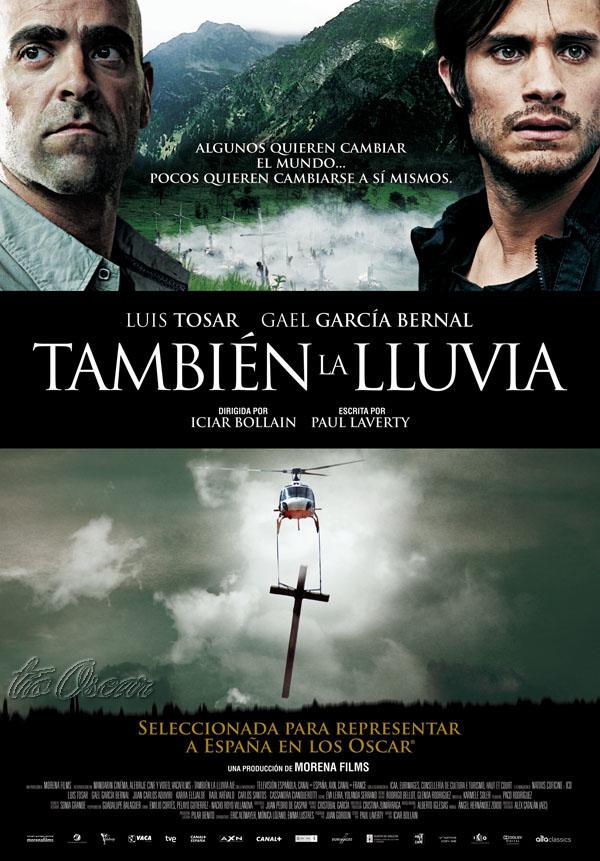 		Guía de la película: También la lluvia (También la lluvia) 1.) ¿Cuáles son tus primeras impresiones de Cochabamba? Describe la ciudad, gente, y casas. 

2.) ¿Por qué piensas que tantas personas quieren audicionar para el filme? 
3.) ¿Por qué piensas que los directores españoles han elegido a Bolivia para filmar una historia de Cristóbal Colón?								

4.) ¿Por qué Costas (el productor), no quiere contratar a Daniel? ¿Por qué Sebastián (el director) insiste en que es la mejor opción?

5.) ¿Quién fue Bartolomé de las Casas? ¿Cómo han cambiado sus actitudes acerca de la conquista española de las Américas?


6.) ¿Por qué los bolivianos están excavando una zanja (hoyo) de 7 km de largo? ¿Cómo responden cuando los funcionarios del agua se detienen a hablar con ellos?

7.) ¿Cómo las actitudes de los directores de cine españoles reflejan similitudes de los originales conquistadores españoles? ¿Los comentarios son diferentes o similares al guion de Cristóbal Colon?

8.) ¿Qué ocurre con el pozo de los bolivianos? 


9.) Describe cómo el personaje de Bartolomé de las Casas defiende a los indios contra los hombres de Colón. ¿Por qué era una figura importante en la conquista de las Américas? 


10.) ¿Qué tiene que hacer Daniel para enfatizar el tema de la escasez de agua? ¿Qué le pasa a él?


11.) ¿Por qué la mujer en el equipo de la película quiere hacer un documental sobre la guerra del agua en Bolivia? ¿Por qué Costas (el productor) se opone a la idea?


12.) ¿Piensas que el productor (Costas) es un buen hombre? ¿Es honesto y justo? Explica.
13.) ¿Cuáles son tus impresiones sobre el sistema tributario de impuestos a los indios?



14.) A medida que avanza la película, ¿cómo están cambiando las actitudes de la gente?


 
15.) En tu opinión, ¿crees que la gente del pueblo sabía la historia de cómo Colón trató a los tainos?


16.) ¿Qué argumento utiliza el gobernador de Cochabamba para explicar la necesidad de privatizar el suministro de agua?

17.) ¿Por qué la gente no puede pagar un aumento de 300% en sus facturas de agua? ¿Qué ironía le señala el gobernador a los directores de cine?


18.) ¿Qué pasa con Daniel? 
19.) ¿Cómo afectan las palabras de Bartolomé de las Casas la capacidad de que Sebastián termine la película?


20.) ¿De qué manera la "escena del crucifijo" es similar a lo que ocurre con el pueblo boliviano en la vida real?
21.) ¿De qué forma los actores defienden a Daniel? ¿Por qué crees que es importante que arriesguen sus vidas para intervenir? 
22.)  ¿Qué evento cambia las cosas para Costa? ¿Por qué piensas que hizo una diferencia para él?


23.) ¿Por qué Sebastián se niega a ir al aeropuerto con los otros actores? ¿Crees que su presencia hace una diferencia para los presos?


24.) ¿Cuál es el resultado de la Guerra del Agua para los bolivianos?Directores y actores españolesActores bolivianos (habitantes del pueblo) 